                              ROMÂNIA                           Anexa la H.C.L. nr. _________/2020         JUDEŢUL SUCEAVAMUNICIPIUL CÂMPULUNG MOLDOVENESC                     CONSILIUL LOCALProcedura de desfăşurare a şedinţelor Comisiilor de specialitate şi a şedinţelor Consiliului Local al municipiului Câmpulung Moldovenesc, în situaţii excepţionale, constatate de autorităţile abilitateCapitolul  IConvocarea Comisiilor de specialitate ale Consiliului Localal municipiului  Campulung Moldovenesc şi a Consiliului Local al municipiului  Campulung MoldovenescArt.1.-(1) Convocarea Comisiilor de specialitate ale Consiliului Local al Municipiului  Campulung Moldovenesc şi convocarea Consiliului Local al Municipiului  Campulung Moldovenesc se fac prin modalitățile prevăzute de Ordonanţa de urgenţă a Guvernului nr. 57/2019 privind Codul administrativ, cu modificările şi completările ulterioare.(2) Locul desfășurării ședințelor Comisiilor de specialitate ale Consiliului  Local al municipiului Campulung Moldovenesc se consideră acolo unde se află președinții acestora.(3) Locul desfășurării ședinței Consiliului  Local al municipiului  Campulung Moldovenesc se consideră a fi acolo unde se află primarul, președintele de şedinţă, respectiv secretarul general al municipiului  Campulung Moldovenesc.(4) În situația în care este necesară alegerea unui nou președinte de ședință și/sau primarul  nu participă la lucrări, locul desfășurării ședinței Consiliului  Local al municipiului  Campulung Moldovenesc se consideră a fi acolo unde se află secretarul general al municipiului Campulung Moldovenesc.Art.2.-Documentul de convocare, pe lângă mențiunile prevăzute de Codul administrativ, va cuprinde în mod obligatoriu și mențiunea că „ședința se va desfășura prin mijloace electronice de comunicare, printr-o platformă video online”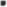 Capitolul  IIModalitatea de lucru în cadrul Comisiilor de specialitate aleConsiliului Local al municipiului  Campulung MoldovenescArt.3.-Procedura de lucru în cadrul Comisiilor de specialitate ale Consiliului Local al municipiului  Campulung Moldovenesc este următoarea:a) consilierii locali deschid tableta de serviciu sau dispozitivul pe care doresc să-l utilizeze (smartphone, PC, notebook etc.);b) consilierii locali verifică căsuța de e-mail cu care corespondează în relația cu Primăria municipiului Campulung Moldovenesc, primesc şi deschid e-mailul privind invitația pentru conectare la platforma online și selectează link-ul „jointhemeeting”;	c) la prima utilizare completează în căsuța disponibilă numele, prenumele și e-mailul şi sunt conectaţi automat în platforma video online.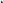 Art.4.-Modalitatea de lucru în timpul ședinței Comisiilor de specialitate ale Consiliului Local al municipiului  Campulung Moldovenesc este următoarea:a) președintele Comisiei de specialitate face o prezență tehnică a consilierilor locali, pentru a se asigura că toate dispozitivele funcționează normal. În acest sens, fiecare consilier local este întrebat dacă este prezent, pornindu-se microfonul pentru confirmare;b) președintele Comisiei de specialitate anunță dacă sunt îndeplinite condițiile de cvorum, pentru ca ședința să fie statutară, conform prevederilor legale;c) în situația în care consilierii locali doresc să se înscrie la cuvânt, aceștia scriu în căsuţa de chat: „înscriere la cuvânt”;d) președintele Comisiei de specialitate porneşte microfoanele pe rând, în vederea acordării cuvântului;e) președintele Comisiei de specialitate are dreptul să oprească microfonul consilierului local dacă acesta are un comportament neadecvat sau dacă intervenția acestuia nu are legătură cu subiectul dezbătut.Art.5.-(1) Procedura de exercitare a votului se poate face în două modalități:a) prin apel nominal și pornirea microfonului fiecărui consilier local pentru a-și exprima votul;b) prin utilizarea sistemului de vot electronic din aplicație, unde consilierii locali își vor putea selecta opțiunea de vot.(2) Opțiunile de vot sunt următoarele: „Da”, „Nu”, „Abținere”.Art.6.Timpul de exercitare a dreptului la vot, în modalitatea prevăzută la art. 5 alin. (1) lit. ”b”, este limitat la maxim 3 minute.Art.7.-După ce ultimul consilier local și-a exercitat dreptul la vot sau, după caz, a expirat timpul de exercitare a acestuia, Președintele Comisiei de specialitate anunță rezultatul votului.Art.8.-(1) Avizul este transmis prin mijloace electronice secretarului general al Municipiului  Campulung Moldovenesc, anterior desfășurării ședinței Consiliului Local al municipiului  Campulung Moldovenesc.Capitolul  IIIModalitatea de lucru în cadrul ședinței Consiliului Local al municipiului  Campulung MoldovenescArt.9.-Procedura de lucru a ședinței Consiliului Local al Municipiului  Campulung Moldovenesc este următoarea:a) consilierii locali deschid tableta de serviciu sau dispozitivul pe care doresc să-l utilizeze (smartphone, PC, notebook etc.);b) consilierii locali verifică căsuța de e-mail cu care corespondează în relația cu Primăria municipiului  Campulung Moldovenesc, primesc și deschid e-mailul privind invitația pentru conectare la platforma online și selectează link-ul „jointhemeeting”;c) la prima utilizare completează în căsuța disponibilă numele, prenumele și e-mailul şi sunt conectaţi automat în platforma video online.Art.10.-Modalitatea de lucru în timpul ședinței Consiliului Local al municipiului Campulung Moldovenesc este următoarea:a) președintele de şedinţă asistat de secretarul general al municipiului Campulung Moldovenesc, face o prezență tehnică a consilierilor locali, pentru a se asigura că toate dispozitivele funcționează normal. În acest sens, fiecare consilier local este întrebat dacă este prezent, pornindu-se microfonul pentru confirmare;b) secretarul general  al municipiului Campulung Moldovenesc verifică și anunță dacă sunt îndeplinite condițiile de cvorum, pentru ca ședința să fie statutară, conform prevederilor legale;c) președintele de ședință dă citire ordinii de zi, procedura de suplimentare și aprobare a acesteia fiind cea prevăzută de Codul administrativ;d) consilierii locali care doresc să se înscrie la cuvânt, scriu în căsuta de chat: „înscriere la cuvânt”;e) președintele de ședință porneşte microfoanele pe rând, în vederea acordării cuvântului;f) președintele de ședință are dreptul să oprească microfonul consilierului local, dacă acesta are un comportament neadecvat sau dacă intervenția acestuia nu are legătură cu subiectul dezbătut.Art.11.-(1) Procedura de exercitare a votului se poate face în două modalități:a) prin apel nominal și pornirea microfonului fiecărui consilier local pentru a-și exprima votul;b) Prin utilizarea sistemului de vot electronic din aplicație, unde consilierii locali selectează opțiunea de vot.(2) Opțiunile de vot sunt următoarele: „Da”, „Nu” și „Abținere”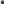 Art.12.-Timpul de exercitare a dreptului la vot, în modalitatea prevăzută la art. 11 alin. (1) lit. „b”, este limitat la maxim 3 minute.Art.13.-Consilierii locali care nu pot accesa mijloacele electronice de comunicare, prin platforma video online, se pot prezenta la locul de desfăşurare al şedinţei pentru exercitarea dreptului de vot în mod direct. Art.14.-(1) După ce ultimul consilier local și-a exercitat dreptul la vot sau, după caz, a expirat timpul de exercitare al acestuia, Președintele de ședință anuntă rezultatul votului.(2) Președintele de ședință menționează dacă proiectul de hotărâre sau subiectul supus votului a fost adoptat sau respins.Capitolul  IVCaracterul public al ședințelor Consiliului Local al municipiului Campulung MoldovenescArt.15.-Caracterul public al ședințelor Consiliului Local al municipiului Campulung Moldovenesc se asigură prin accesul celor interesați, în condițiile legii, la procesele-verbale ale ședințelor, la proiectele de hotărâri şi la hotărârile adoptate, la instrumentele de prezentare și motivare a acestora, precum și prin vizualizarea acestora pe internet.Capitolul  VDispoziții finaleArt.16.-Tabletele puse la dispoziția consilierilor locali pot fi conectate  la internet. În situația în care consilierul local utilizează un alt dispozitiv, acesta are obligația de a asigura conexiune la internet.Art.17.-Ședințele Consiliului Local al municipiului Campulung Moldovenesc se înregistrează audio și video, rezultatele votului fiind în mod obligatoriu salvate.Art.18.-(1) Dezbaterile din cadrul ședințelor Consiliului Local al municipiului Campulung Moldovenesc se vor consemna în procese-verbale, prin grija secretarului general al municipiului Campulung Moldovenesc.(2) Procesele-verbale întocmite conform prevederilor de la art. 17 alin. (1), se semnează de către președintele de ședință și de către secretarul general al municipiului Campulung Moldovenesc.Art.19.-Compartimentul informatică din cadrul aparatului de specialitate al primarului va asigura consilierea membrilor Consiliului Local al municipiului Campulung Moldovenesc, la solicitarea acestora.Art.20.-Prezentul regulament se completează cu prevederile Ordonanței de urgență a Guvernului nr. 57/2019 privind Codul administrativ, cu modificările și completările ulterioare.    Preşedinte de şedinţă,                                                                    Secretar general,      Gheorghe Maftean                                                                         Rodica Erhan Întocmit,Consilier juridicPaul Petroaie